Virtual Justice Conference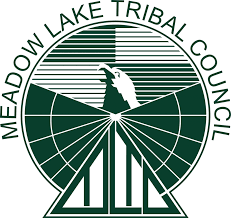 October 25 to 29, 2021Registration FormFirst Name:      				Last Name:      			Address:      					City/Town:      			Phone:      				Email:      				Organization:      			Title:      				Choose One:				Registration fee for the week is $50.00, cheques can be made out to MLTC Program Services.MLFN Members are exempt from the registration fee but are still required to submit a registration form.Registration Form must be submitted and you must be present on-line to win and claim prizes.Registration and Payment Deadline is October 20, 2021. If you have any questions or concerns please contact, Rhonda Jack at 306-236-5654 or email: rhonda.jack@mltc.net